MargDMargD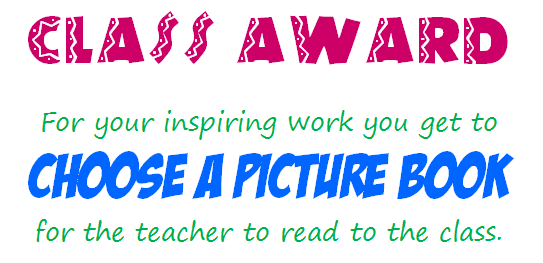 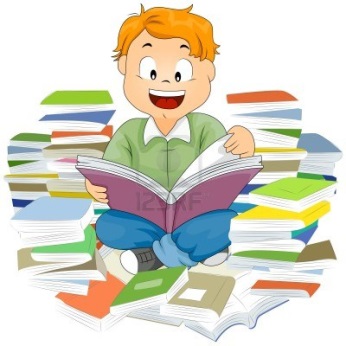 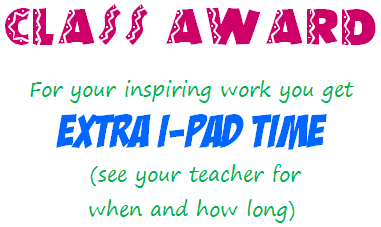 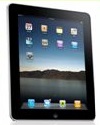 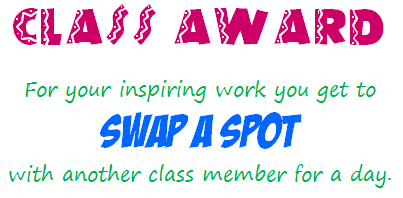 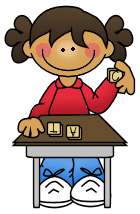 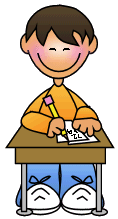 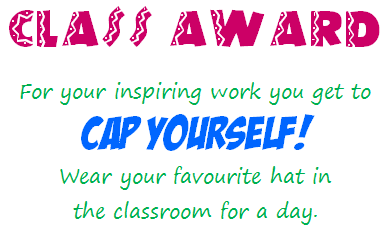 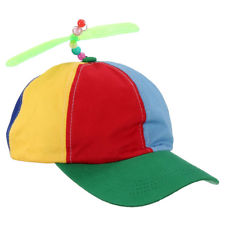 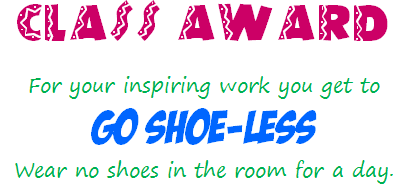 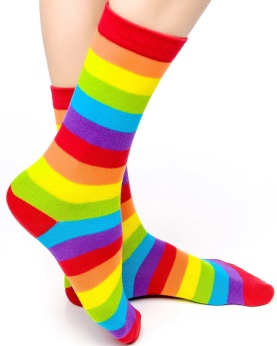 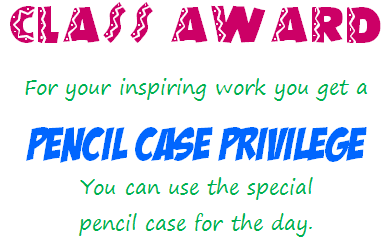 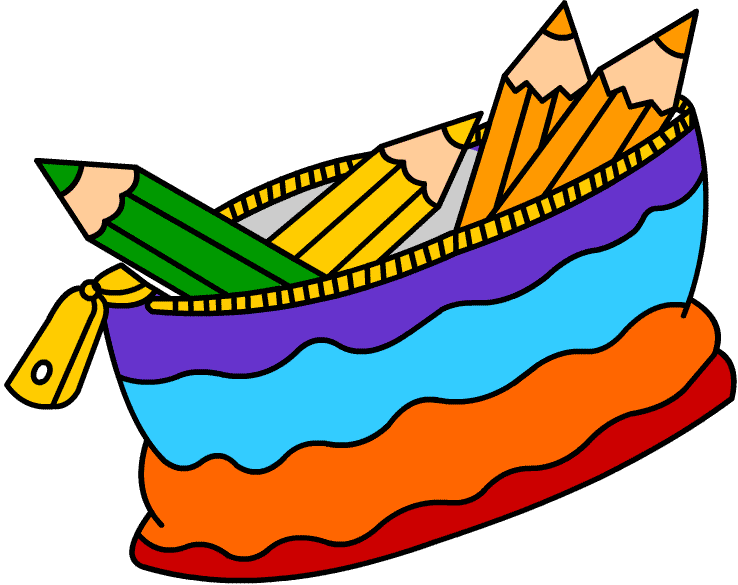 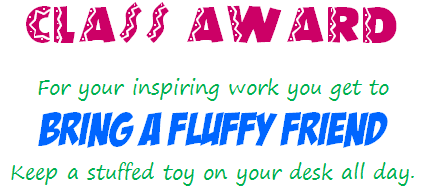 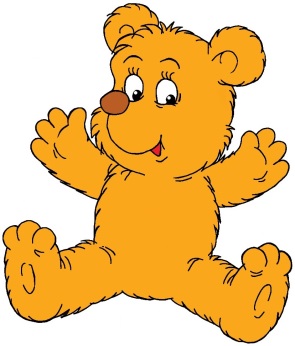 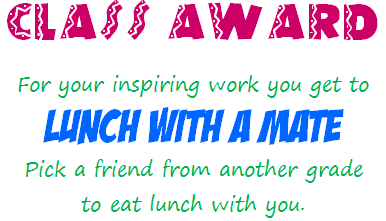 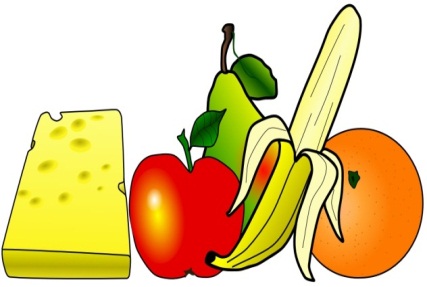 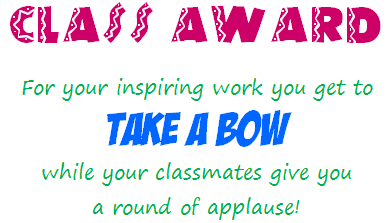 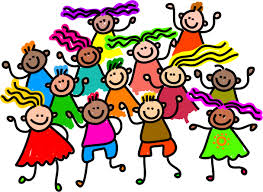 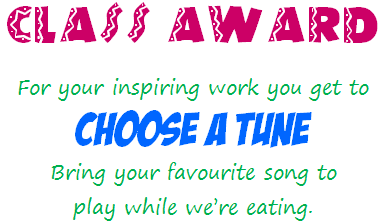 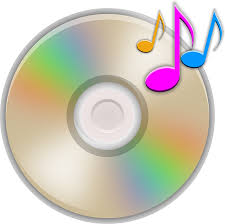 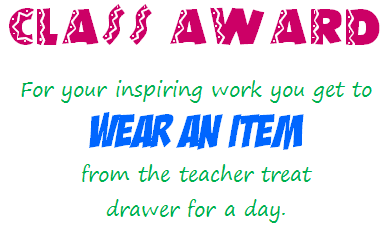 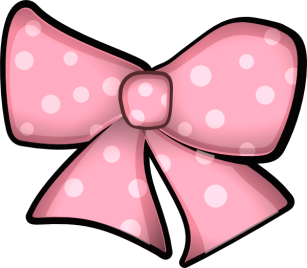 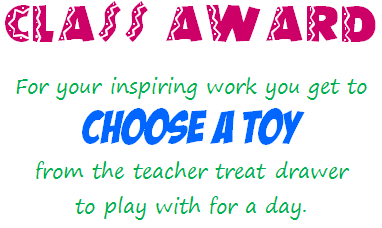 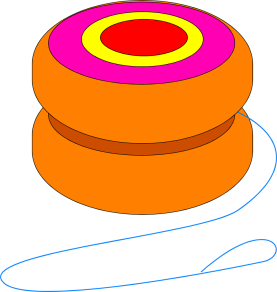 